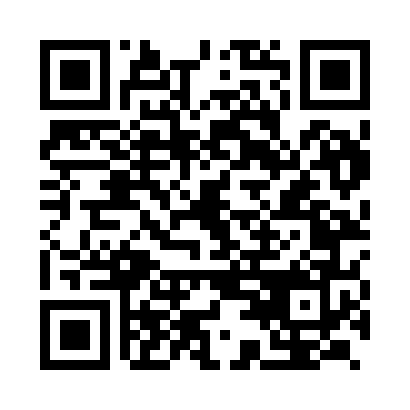 Prayer times for Kang-gum, IndiaWed 1 May 2024 - Fri 31 May 2024High Latitude Method: One Seventh RulePrayer Calculation Method: University of Islamic SciencesAsar Calculation Method: HanafiPrayer times provided by https://www.salahtimes.comDateDayFajrSunriseDhuhrAsrMaghribIsha1Wed3:164:3711:093:475:427:042Thu3:154:3611:093:475:437:043Fri3:144:3611:093:475:437:054Sat3:134:3511:093:475:437:065Sun3:124:3411:093:475:447:066Mon3:114:3411:093:475:447:077Tue3:104:3311:093:475:457:088Wed3:104:3211:093:485:457:089Thu3:094:3211:093:485:467:0910Fri3:084:3111:093:485:467:1011Sat3:074:3111:093:485:477:1112Sun3:074:3011:093:485:487:1113Mon3:064:3011:093:485:487:1214Tue3:054:2911:093:485:497:1315Wed3:044:2911:093:495:497:1316Thu3:044:2811:093:495:507:1417Fri3:034:2811:093:495:507:1518Sat3:024:2711:093:495:517:1619Sun3:024:2711:093:495:517:1620Mon3:014:2711:093:495:527:1721Tue3:014:2611:093:505:527:1822Wed3:004:2611:093:505:537:1823Thu3:004:2511:093:505:537:1924Fri2:594:2511:093:505:547:2025Sat2:594:2511:093:505:547:2026Sun2:584:2511:093:505:547:2127Mon2:584:2411:103:515:557:2228Tue2:574:2411:103:515:557:2229Wed2:574:2411:103:515:567:2330Thu2:574:2411:103:515:567:2331Fri2:564:2411:103:525:577:24